Lewisville West Side Swim Center 				Fall/Winter 2018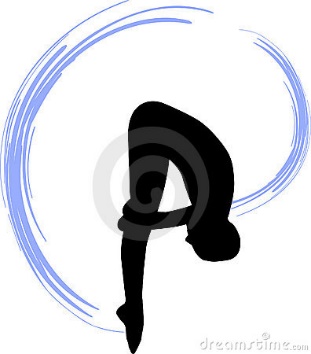 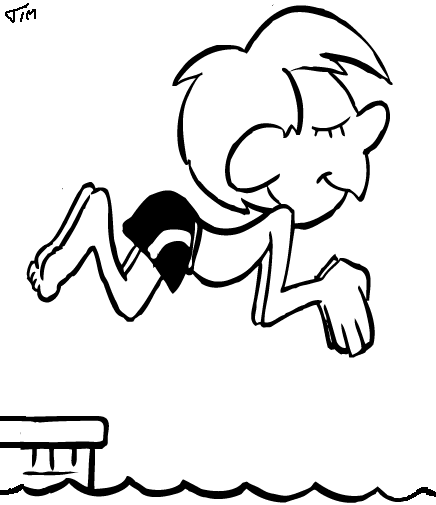 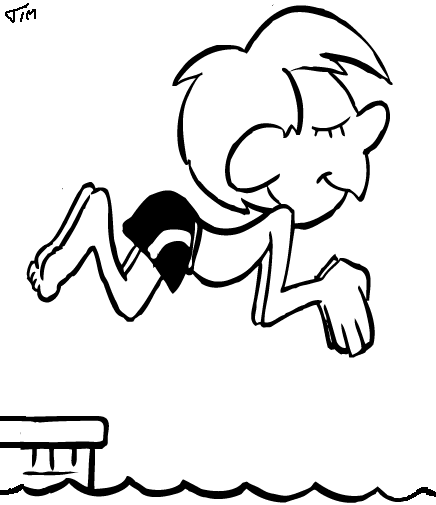 GC Divers							Springboard Diving LessonsAll Students must have a current AAU number. If you do not have an AAU number, there is an additional 1x $16 registration fee. Sept 1, 2018-Aug 31, 2019. Registration information: Name ___________________________________________________   Birthday (mm/dd/yyyy) __________________________Address: _________________________________________________  city: _____________________  zip: _________________Email address for confirmation:  _____________________________________________________ Phone: __________________Session(s): ___________   Day Preference(s):______________Time preference: ____________________   Beginner: _____, Returning student _____, Payment options: Check ___________, Cash ____________, or online payment request _____________.    AAU registration Needed Y/NMail payment to: GC Divers 1101 Crockett Ct, Southlake, TX 76092 or request an online payment option. If you have questions, email gcdivers@msn.com.  All classes will be held at the LISD West Side Aquatics center – 1750 Duncan Lane, Lewisville, TX 75028. Additional information available at www.gcdivers.com. Age Session DatesClass timesPriceSession DatesClass timesPriceChildren 6-16Session 1September 10-October 29Mondays5:15-6:00 pm6:05-6:50 pm(Circle your time)$98Session 2November 5- December 17MondaysNo diving Thanksgiving week5:15-6:00 pm6:05-6:50 pm (Circle your time)$74Children 6-16Session 1September 4-October 30Tuesdays5:15-6:00 pm6:05-6:50 pm(Circle your time)$110Session 2November 6- December 18TuesdaysNo diving Thanksgiving week5:15-6:00 pm6:05-6:50 pm (Circle your time)$74Children 6-16Session 1September 5-October 24Wednesdays 5:15-6:00 pm6:05-6:50 pm(Circle your time)$98Session 2November 7- December 19WednesdaysNo diving Thanksgiving week5:15-6:00 pm6:05-6:50 pm (Circle your time)$74Children 6-16Session 1September 6-October 25Thursdays5:15-6:00 pm6:05-6:50 pm(Circle your time)$98Session 2November 8- December 20ThursdaysNo diving Thanksgiving week5:15-6:00 pm6:05-6:50 pm (Circle your time)             $74